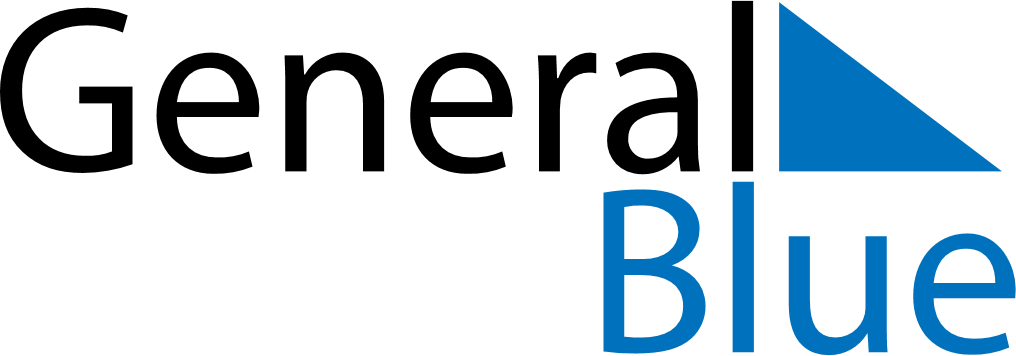 May 2028May 2028May 2028May 2028ZambiaZambiaZambiaMondayTuesdayWednesdayThursdayFridaySaturdaySaturdaySunday12345667Labour Day8910111213131415161718192020212223242526272728African Freedom Day293031